Письмо Минобрнауки России от 02.02.2015 г. N НТ-136/08 «О федеральном перечне учебников» Министерство образования и науки Российской Федерации информирует, что приказом Минобрнауки России от 8 декабря 2014 г. № 1559 (зарегистрирован Минюстом России 31 декабря 2014 г., регистрационный № 35502) внесены изменения в порядок формирования федерального перечня учебников, рекомендуемых к использованию при реализации имеющих государственную аккредитацию образовательных программ начального общего, основного общего, среднего общего образования, утвержденный приказом Минобрнауки России от 5 сентября 2013 г. № 1047 (далее - Порядок, федеральный перечень учебников), в части организации проведения научной историко-культурной экспертизы учебников истории России и установления обязательного наличия наряду с бумажной формой учебника электронной формы учебника.В связи с этим, рекомендуем органам исполнительной власти субъектов Российской Федерации, осуществляющим государственное управление в сфере образования:довести указанные изменения до сведения организаций, осуществляющих образовательную деятельность по имеющим государственную аккредитацию образовательным программам начального общего, основного общего, среднего общего образования (далее - образовательные организации);предусмотреть при реализации программ дополнительного профессионального образования (повышения квалификации) включение модулей, направленных на обучение руководящих и педагогических работников образовательных организаций методам использования электронной формы учебника, в том числе посредством интерактивных досок;организовать и провести социологический опрос среди обучающихся и их родителей (законных представителей) о наиболее предпочтительной форме учебника (печатная, электронная, печатная и электронная формы учебника). Обращаем внимание, что использование электронной формы учебника является правом, а не обязанностью участников образовательных отношений.Кроме того, по оценкам издателей учебной литературы вследствие неблагоприятной экономической ситуации, сложившейся в отдельных секторах экономики страны, в 2015 году ожидается значительный (до 80 процентов) рост затрат на изготовление учебников и учебных пособий. В этой связи считаем необходимым оперативно организовать разъяснительную работу с руководителями образовательных организаций по вопросам комплектования фондов школьных библиотек учебниками и сформировать заказы на учебную продукцию в возможно короткие сроки.Минобрнауки России напоминает, что в настоящее время действует федеральный перечень учебников, утвержденный приказом Минобрнауки России от 31 марта 2014 г. № 253. Вместе с тем, в связи с новыми изменениями в Порядок, из федерального перечня учебников решением Научно-методического совета по учебникам могут быть исключены отдельные завершенные предметные линии учебников.В связи с этим, при заключении договоров на поставку учебников рекомендуем:предусматривать возможность замены завершенной предметной линии учебников в случае ее исключения из федерального перечня учебников на другую завершенную предметную линию учебников или возможность возврата денежных средств;учитывать, что одновременно с учебником в бумажной форме должна приобретаться электронная форма учебника, а к учебникам, закупленным ранее только в печатной форме, возможна закупка отдельно электронной формы учебника.Минобрнауки России также рекомендует организовать работу в субъектах Российской Федерации по созданию информационной среды, в которой будут обеспечены равные условия для доступа к учебникам разных издательств, а также к другим электронным ресурсам и электронным библиотекам.Н.В. Третьяк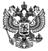 